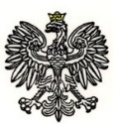 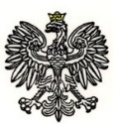  Warszawa, 15 lipca 2022 r.Dotyczy: postępowanie prowadzone w trybie podstawowym w celu zawarcia umowy ramowej na dostawy kabur z podwójnym zabezpieczeniem do pistoletów P99, Glock 17, Glock 19, CZ 85, REX Zero 1 CP, nr ref.: : WZP-1450/22/87/Z.Wydział Zamówień Publicznych Komendy Stołecznej Policji, działając w imieniu Zamawiającego, po dokonaniu czynności badania i oceny złożonych ofert, zgodnie z art. 253 ust. 2 w zw. z art. 260 ust. 2 ustawy z dnia 11 września 2019 r. Prawo zamówień publicznych (Dz. U. 2021, poz. 1129, z późn. zm.), zwanej dalej „ustawą”, informuje:W zadaniu nr 1 na dostawy kabur z podwójnym zabezpieczeniem w kolorze czarnym do pistoletu P99 najkorzystniejsze oferty złożyli Wykonawcy:UMO Sp. z o.o.,  z siedzibą w Zielonce;HOLSTERS HPE POLSKA Grzegorz Szymański, z siedzibą w Kielcach.Uzasadnienie:Podstawa prawna:Art. 239 ust. 2 ustawy – „Najkorzystniejsza oferta to oferta przedstawiająca najkorzystniejszy stosunek jakości do ceny lub kosztu […]”.Podstawa faktyczna:Wykonawcy złożyli oferty spełniające wymagania Zamawiającego zawarte w Specyfikacji Warunków Zamówienia, niepodlegające odrzuceniu, które zajęły pozycje od 1 do 2 zgodnie z uzyskaną liczbą punktów w przyjętych kryteriach oceny ofert i których cena nie przewyższa kwoty, jaką Zamawiający może przeznaczyć na sfinansowanie umowy ramowej.Oferty podlegające ocenie uzyskały nw. wartość punktową:W zadaniu nr 2 na dostawy kabur z podwójnym zabezpieczeniem w kolorze czarnym do pistoletu Glock 19 najkorzystniejszą ofertę złożył wykonawca HOLSTERS HPE POLSKA Grzegorz Szymański, z siedzibą w Kielcach.Uzasadnienie:Podstawa prawna:Art. 239 ust. 2 ustawy – „Najkorzystniejsza oferta to oferta przedstawiająca najkorzystniejszy stosunek jakości do ceny lub kosztu […]”.Podstawa faktyczna:Wykonawca jako jedyny złożył ofertę. Oferta wykonawcy spełnia wymagania Zamawiającego zawarte w Specyfikacji Warunków Zamówienia i nie podlega odrzuceniu, a jej cena nie przewyższa kwoty, jaką Zamawiający może przeznaczyć na sfinansowanie umowy ramowej.Oferta podlegająca ocenie uzyskała nw. wartość punktową:W zadaniu nr 3 na dostawy kabur z podwójnym zabezpieczeniem w kolorze czarnym do pistoletu Glock 17 najkorzystniejszą ofertę złożył wykonawca HOLSTERS HPE POLSKA Grzegorz Szymański, z siedzibą w Kielcach.Uzasadnienie:Podstawa prawna:Art. 239 ust. 2 ustawy – „Najkorzystniejsza oferta to oferta przedstawiająca najkorzystniejszy stosunek jakości do ceny lub kosztu […]”.Podstawa faktyczna:Wykonawca jako jedyny złożył ofertę. Oferta wykonawcy spełnia wymagania Zamawiającego zawarte w Specyfikacji Warunków Zamówienia i nie podlega odrzuceniu, a jej cena nie przewyższa kwoty, jaką Zamawiający może przeznaczyć na sfinansowanie umowy ramowej.Oferta podlegająca ocenie uzyskała nw. wartość punktową:W zadaniu nr 4 na dostawy kabur z podwójnym zabezpieczeniem w kolorze czarnym do pistoletu REX Zero 1 CP najkorzystniejsze oferty złożyli Wykonawcy:WORKS 11 Sp. z o.o., z siedzibą w Katowicach;HOLSTERS HPE POLSKA Grzegorz Szymański, z siedzibą w Kielcach.Uzasadnienie:Podstawa prawna:Art. 239 ust. 2 ustawy – „Najkorzystniejsza oferta to oferta przedstawiająca najkorzystniejszy stosunek jakości do ceny lub kosztu […]”.Podstawa faktyczna:Wykonawcy złożyli oferty spełniające wymagania Zamawiającego zawarte w Specyfikacji Warunków Zamówienia, niepodlegające odrzuceniu, które zajęły pozycje od 1 do 2 zgodnie z uzyskaną liczbą punktów w przyjętych kryteriach oceny ofert i których cena nie przewyższa kwoty, jaką Zamawiający może przeznaczyć na sfinansowanie umowy ramowej.Oferty podlegające ocenie uzyskały nw. wartość punktową:O unieważnieniu przedmiotowego postępowania w zakresie zadania nr 5 na dostawy kabur z podwójnym zabezpieczeniem w kolorze czarnym do pistoletu CZ-85.Uzasadnienie:Podstawa prawna:Art. 255 pkt 1 ustawy – „Zamawiający unieważnia postępowanie o udzielenie zamówienia, jeżeli […] nie złożono żadnego wniosku o dopuszczenie do udziału w postępowaniu albo żadnej oferty”Podstawa faktyczna:Do terminu składania ofert, tj. do dnia 17.06.2022 r. do godziny 11:30, nie wpłynęła żadna oferta.W zadaniu nr 6 na dostawy kabur z podwójnym zabezpieczeniem w kolorze białym do pistoletu P99 najkorzystniejszą ofertę złożył wykonawca HOLSTERS HPE POLSKA Grzegorz Szymański, z siedzibą w Kielcach.Uzasadnienie:Podstawa prawna:Art. 239 ust. 2 ustawy – „Najkorzystniejsza oferta to oferta przedstawiająca najkorzystniejszy stosunek jakości do ceny lub kosztu […]”.Podstawa faktyczna:Wykonawca jako jedyny złożył ofertę. Oferta wykonawcy spełnia wymagania Zamawiającego zawarte w Specyfikacji Warunków Zamówienia i nie podlega odrzuceniu, a jej cena nie przewyższa kwoty, jaką Zamawiający może przeznaczyć na sfinansowanie umowy ramowej.Oferta podlegająca ocenie uzyskała nw. wartość punktową:W zadaniu nr 7 na dostawy kabur z podwójnym zabezpieczeniem w kolorze białym do pistoletu Glock 19 najkorzystniejszą ofertę złożył wykonawca HOLSTERS HPE POLSKA Grzegorz Szymański, z siedzibą w Kielcach.Uzasadnienie:Podstawa prawna:Art. 239 ust. 2 ustawy – „Najkorzystniejsza oferta to oferta przedstawiająca najkorzystniejszy stosunek jakości do ceny lub kosztu […]”.Podstawa faktyczna:Wykonawca jako jedyny złożył ofertę. Oferta wykonawcy spełnia wymagania Zamawiającego zawarte w Specyfikacji Warunków Zamówienia i nie podlega odrzuceniu, a jej cena nie przewyższa kwoty, jaką Zamawiający może przeznaczyć na sfinansowanie umowy ramowej.Oferta podlegająca ocenie uzyskała nw. wartość punktową:W zadaniu nr 8 na dostawy kabur z podwójnym zabezpieczeniem w kolorze białym do pistoletu Glock 17 najkorzystniejszą ofertę złożył wykonawca HOLSTERS HPE POLSKA Grzegorz Szymański, z siedzibą w Kielcach.Uzasadnienie:Podstawa prawna:Art. 239 ust. 2 ustawy – „Najkorzystniejsza oferta to oferta przedstawiająca najkorzystniejszy stosunek jakości do ceny lub kosztu […]”.Podstawa faktyczna:Wykonawca jako jedyny złożył ofertę. Oferta wykonawcy spełnia wymagania Zamawiającego zawarte w Specyfikacji Warunków Zamówienia i nie podlega odrzuceniu, a jej cena nie przewyższa kwoty, jaką Zamawiający może przeznaczyć na sfinansowanie umowy ramowej.Oferta podlegająca ocenie uzyskała nw. wartość punktową:W zadaniu nr 9 na dostawy kabur z podwójnym zabezpieczeniem w kolorze białym do pistoletu REX Zero 1 CP najkorzystniejszą ofertę złożył wykonawca HOLSTERS HPE POLSKA Grzegorz Szymański, z siedzibą w Kielcach.Uzasadnienie:Podstawa prawna:Art. 239 ust. 2 ustawy – „Najkorzystniejsza oferta to oferta przedstawiająca najkorzystniejszy stosunek jakości do ceny lub kosztu […]”.Podstawa faktyczna:Wykonawca jako jedyny złożył ofertę. Oferta wykonawcy spełnia wymagania Zamawiającego zawarte w Specyfikacji Warunków Zamówienia i nie podlega odrzuceniu, a jej cena nie przewyższa kwoty, jaką Zamawiający może przeznaczyć na sfinansowanie umowy ramowej.Oferta podlegająca ocenie uzyskała nw. wartość punktową:O unieważnieniu przedmiotowego postępowania w zakresie zadania nr 10 na dostawy kabur z podwójnym zabezpieczeniem w kolorze białym do pistoletu CZ-85.Uzasadnienie:Podstawa prawna:Art. 255 pkt 1 ustawy – „Zamawiający unieważnia postępowanie o udzielenie zamówienia, jeżeli […] nie złożono żadnego wniosku o dopuszczenie do udziału w postępowaniu albo żadnej oferty”Podstawa faktyczna:Do terminu składania ofert, tj. do dnia 17.06.2022 r. do godziny 11:30, nie wpłynęła żadna oferta.Numer 
ofertyNazwa (firma) i siedzibaLiczba punktów w kryterium:Liczba punktów w kryterium:Liczba punktów w kryterium:Suma punktów / pozycjaNumer 
ofertyNazwa (firma) i siedzibaCena oferty bruttoOkres gwarancjiTermin dostawySuma punktów / pozycja2.UMO Spółka z ograniczoną odpowiedzialnością, z siedzibą w Zielonce43,0020,0020,0083,00 / 13.HOLSTERS HPE POLSKA Grzegorz Szymański,z siedzibą w Kielcach60,000,000,0060,00 / 2Numer 
ofertyNazwa (firma) i siedzibaLiczba punktów w kryterium:Liczba punktów w kryterium:Liczba punktów w kryterium:Suma punktów / pozycjaNumer 
ofertyNazwa (firma) i siedzibaCena oferty bruttoOkres gwarancjiTermin dostawySuma punktów / pozycja3.HOLSTERS HPE POLSKA Grzegorz Szymański,z siedzibą w Kielcach60,000,000,0060,00 / 1Numer 
ofertyNazwa (firma) i siedzibaLiczba punktów w kryterium:Liczba punktów w kryterium:Liczba punktów w kryterium:Suma punktów / pozycjaNumer 
ofertyNazwa (firma) i siedzibaCena oferty bruttoOkres gwarancjiTermin dostawySuma punktów / pozycja3.HOLSTERS HPE POLSKA Grzegorz Szymański,z siedzibą w Kielcach60,000,000,0060,00 / 1Numer 
ofertyNazwa (firma) i siedzibaLiczba punktów w kryterium:Liczba punktów w kryterium:Liczba punktów w kryterium:Suma punktów / pozycjaNumer 
ofertyNazwa (firma) i siedzibaCena oferty bruttoOkres gwarancjiTermin dostawySuma punktów / pozycja1.WORKS 11 Sp. z o.o.,Z siedzibą w Katowicach29,5220,0020,0069,52 / 13.HOLSTERS HPE POLSKA Grzegorz Szymański,z siedzibą w Kielcach60,000,000,0060,00 / 2Numer 
ofertyNazwa (firma) i siedzibaLiczba punktów w kryterium:Liczba punktów w kryterium:Liczba punktów w kryterium:Suma punktów / pozycjaNumer 
ofertyNazwa (firma) i siedzibaCena oferty bruttoOkres gwarancjiTermin dostawySuma punktów / pozycja3.HOLSTERS HPE POLSKA Grzegorz Szymański,z siedzibą w Kielcach60,000,000,0060,00 / 1Numer 
ofertyNazwa (firma) i siedzibaLiczba punktów w kryterium:Liczba punktów w kryterium:Liczba punktów w kryterium:Suma punktów / pozycjaNumer 
ofertyNazwa (firma) i siedzibaCena oferty bruttoOkres gwarancjiTermin dostawySuma punktów / pozycja3.HOLSTERS HPE POLSKA Grzegorz Szymański,z siedzibą w Kielcach60,000,000,0060,00 / 1Numer 
ofertyNazwa (firma) i siedzibaLiczba punktów w kryterium:Liczba punktów w kryterium:Liczba punktów w kryterium:Suma punktów / pozycjaNumer 
ofertyNazwa (firma) i siedzibaCena oferty bruttoOkres gwarancjiTermin dostawySuma punktów / pozycja3.HOLSTERS HPE POLSKA Grzegorz Szymański,z siedzibą w Kielcach60,000,000,0060,00 / 1Numer 
ofertyNazwa (firma) i siedzibaLiczba punktów w kryterium:Liczba punktów w kryterium:Liczba punktów w kryterium:Suma punktów / pozycjaNumer 
ofertyNazwa (firma) i siedzibaCena oferty bruttoOkres gwarancjiTermin dostawySuma punktów / pozycja3.HOLSTERS HPE POLSKA Grzegorz Szymański,z siedzibą w Kielcach60,000,000,0060,00 / 1